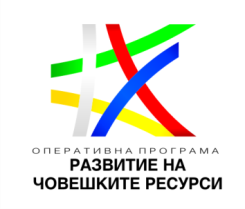 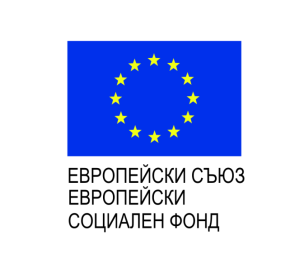 Процедурата се осъществява с финансовата подкрепа наЕвропейския социален фондBG05M9OP001-2.005-0116-C01 “ Иновативни интегрирани услуги за подкрепена заетост за лица с увреждания”Съвети и добри практики за предоставяне на достъпни формати и поддържа за комуникацията Работодателите трябва да дават на служителите информация за това как да изпълняват тяхната работа и информация, която обикновено е достъпна за служителите на работното място във формат, до който те лесно могат да получат достъп и да го разберат.За някои служители с увреждания това може да означава алтернативни формати. Но служителят с увреждане често е най-добрият ресурс за определяне как това може да се постигне ефективно. Примери за достъпни формати са:версии текст към реч;Брайлов шрифт;голям печат;достъпни PDF файлове;обикновени езикови версии;близък план за видеоклипове.Работодателят обаче има гъвкавостта да реши най-подходящи като достъпност формати или комуникационни поддръжки за даден служител. Избраният формат ще зависи както от нуждите на служителя, така и от способността на работодателя да осигури подкрепата.Работодателят може да използва обратна връзка от тестова аудитория, за да определи дали предоставената информация е ясна и разбираема.Проектът се осъществява с финансовата подкрепа на Оперативна програма „Развитие на човешките ресурси”, съфинансирана от Европейския социален фонд на Европейския съюз